#استان_فارس #شهرستان_نی ریز#مدرسه_علمیه_الزهرا_علیها_السلام #معاونت_پژوهش فهیمه علیمردانی، معاون پژوهش مدرسه علمیه الزهرا سلام الله علیها بمناسبت گرامیداشت هفته دفاع مقدس کتابخانه مجازی را از تازه های انتشارات آستان قدس رضوی با محوریت ادبیات دفاع مقدس و خانواده  برای مخاطبان برگزارکرد.‌ خانم علیمردانی اظهار کرد: دفاع مقدس آشناترین واژه در قاموس حماسه‌های عزت آفرین ایران است که خاطرات دلاوری‌های آن، در تاریخ شکوهمند این دیار به یادگار خواهد ماند و زیباترین فصل این فرهنگ، خالقان این حماسه عظیم اند که با صلابت اراده و نورایمان، راهنمای راه مقدسی شدند که پاداش آن جاودانگی و بقا بود. وی در ادامه بیان کرد: فرهنگ‌سازی و به تبع آن ادبیات دفاع مقدس در تاریخ نظام جمهوری اسلامی ایران آنقدر جهان شمول است که می تواند الگو ساز باشد، به همین دلیل از میان آثار و انتشارات گوناگون در سراسر کشور که به مقوله ادبیات دفاع مقدس پرداخته اند. انتشارات به نشر نیز برای تمام رده های سنی از جمله کودک، نوجوان، جوان و بزرگسال آثاری تولید کرده که با زبانی شیوا و روان مخاطب را جذب و تاثیر گذارند.خانم علیمردانی گفت: کتاب کلاغ اثر مهدی رسولی مجموعه‌ای از داستان‌های کوتاه درباره دفاع مقدس را روایت می‌کند، که بیشتر حول محور خانواده و تاثیر متقابل آن با جنگ است.وی یادآور شد: پشت در بهشت به قلم مریم شیدا عنوان دیگر کتابی است و داستان دختر جوان و هنرمندی به نام حدیث را روایت می‌کند که برادرش حسین یک جانباز شیمیایی است. به گفته وی از کتب دفاع مقدس در حوزه کودک می توان به خانه‌ای روی شیشه به قلم شهرام شفیعی اشاره کرد.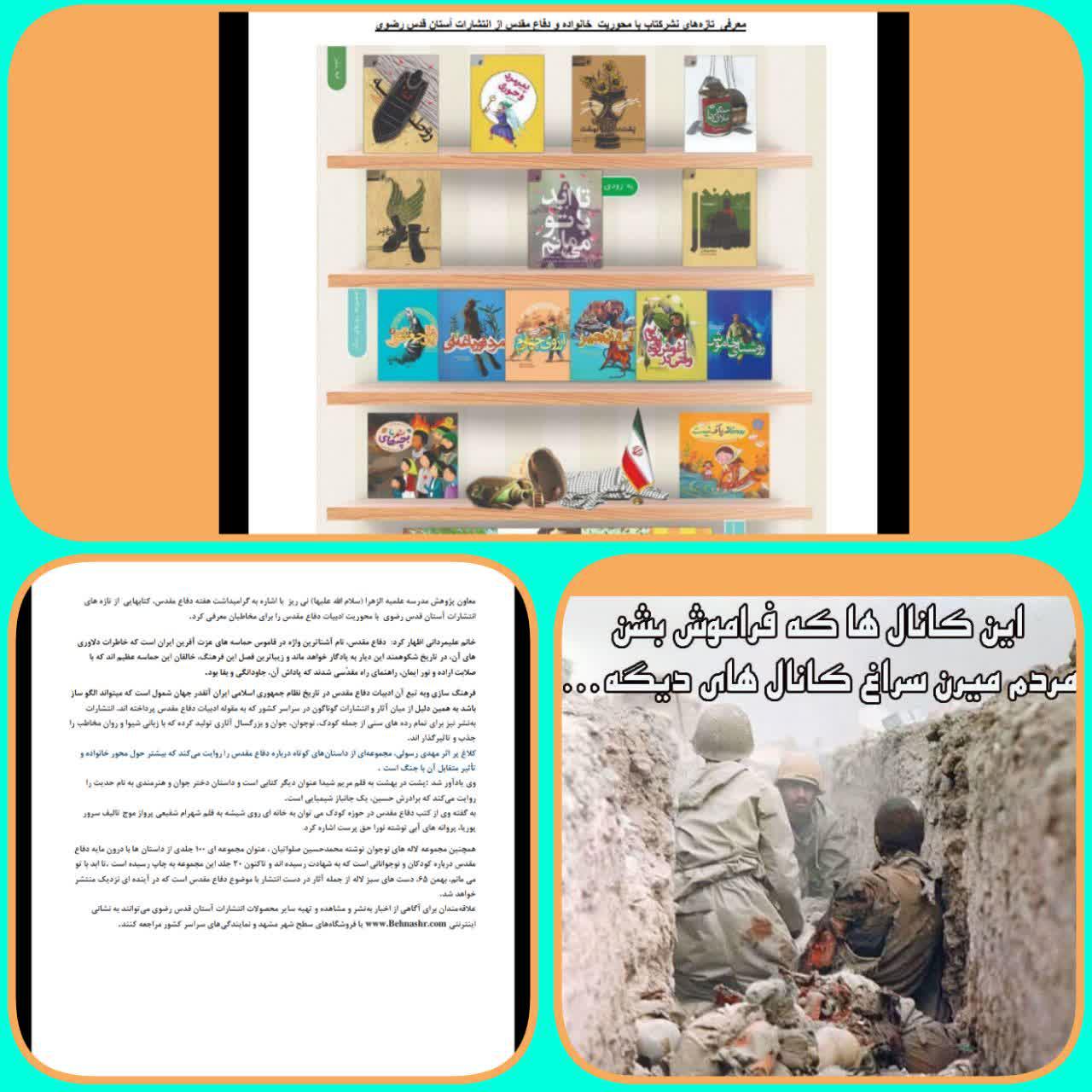 